Karta Uczestnictwa Osoby Niepełnoletniej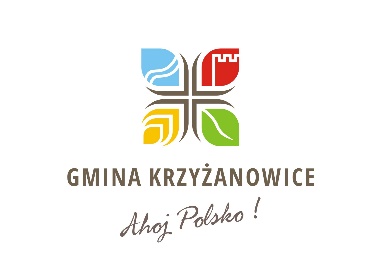 Wiosenny Rajd Rowerowy – 29 kwietnia 2017 r.Wyrażam zgodę na udział osoby niepełnoletniej ………………………………………….……………………. (imię i nazwisko dziecka) urodzonej dnia ………………………………... w Wiosennym Rajdzie Rowerowym organizowanym przez Gminę Krzyżanowice w dniu 29.04.2017 r.Oświadczam, że biorę za dziecko – uczestnika Rajdu, pełną odpowiedzialność oraz za wszelkie zdarzenia z tym związane.………………………………………......................      (data i podpis rodzica lub prawnego opiekuna)DANE RODZICA/OPIEKUNA PRAWNEGO1.	Imię i nazwisko ……………………………………………………………..…………………………………………………………2.	Adres zamieszkania ………………………………………….……………………………………………………………………..3.	Telefon kontaktowy …………………………………………………………………………………………………………………5.	Data urodzenia ………………………………………………………………………………………………………………………..6.	nr dowodu osobistego ………………………………………………………………………………………….…………………